О внесении изменений в постановление администрации  Тюрлеминского сельского поселения Козловского района Чувашской Республики от 16.12.2015 № 72 В соответствии с Федеральным законом от 06.10.2003 № 131-ФЗ «Об общих принципах организации местного самоуправления в Российской Федерации», Федеральным законом от 27.07.2010 г. № 210-ФЗ «Об организации предоставления государственных и муниципальных услуг», постановлением Правительства Российской Федерации от 16 мая 2011 года № 373 «О разработке и утверждении административных регламентов исполнения государственных функций и административных регламентов предоставления государственных услуг» (с изменениями и дополнениями),  Уставом Тюрлеминского сельского поселения  Козловского района Чувашской Республики, администрация  Тюрлеминского сельского поселения Козловского района постановляет внести в административный регламент предоставления муниципальной услуги «Предоставление земельных участков в собственность и аренду на торгах», утвержденный постановлением администрации Тюрлеминского сельского поселения Козловского района от 16.12.2015 г. №72 (с изменениями от 01.08.2018 г. №44) следующие изменения:В пункте 5.2 Регламента:абзац 4 изложить в следующей редакции:«требование у заявителя документов или информации, либо осуществления действий, предоставление или осуществление которых не предусмотрено нормативными правовыми актами Российской Федерации, нормативными правовыми актами субъектов Российской Федерации, муниципальными правовыми актами для предоставления муниципальной услуги»;дополнить абзацем следующего содержания:«требование у заявителя при предоставлении муниципальной услуги документов или информации, отсутствие и (или) недостоверность которых не указывались при первоначальном отказе в приеме документов, необходимых для предоставления муниципальной услуги, либо в предоставлении муниципальной услуги, за исключением случаев, предусмотренных пунктом 4 части 1 статьи 7 Федерального закона от 27.07.2010 №210-ФЗ. В указанном случае досудебное (внесудебное) обжалование заявителем решений и действий (бездействия) многофункционального центра, работника многофункционального центра возможно в случае, если на многофункциональный цент, решения и действия (бездействие) которого обжалуются, возложена функция по предоставлению соответствующих муниципальных услуг в полном объеме в порядке, определенном частью 1.3 статьи 16 Федерального закона от 27.07.2010 №210-ФЗ»;Пункт 5.6 дополнить абзацами следующего содержания:«В случае признания жалобы подлежащей удовлетворению в ответе заявителю дается информация о действиях, осуществляемых органом, предоставляющим муниципальную услугу, многофункциональным центром либо организацией, предусмотренной частью 11.1 статьи 16 Федерального закона №210-ФЗ, в целях незамедлительного устранения выявленных нарушений при оказании муниципальной услуги, а также приносятся извинения за доставленные неудобства и указывается информация о дальнейших действиях, которые необходимо совершить заявителю в целях получения муниципальной услуги.В случае признания жалобы не подлежащей удовлетворению в ответе заявителю даются аргументированные разъяснения о причинах принятого решения, а также информация о порядке обжалования принятого решения.».3. Настоящее постановление вступает в силу после официального опубликования.4.  Контроль за исполнением настоящего постановления возложить на сектор земельных и имущественных отношений администрации Козловского района Чувашской Республики.Глава администрации Тюрлеминского сельского поселенияКозловского района		             				          С.Л.Волков ЧĂВАШ  РЕСПУБЛИКИ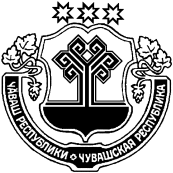 КУСЛАВККА  РАЙОНĚ ЧУВАШСКАЯ РЕСПУБЛИКА   КОЗЛОВСКИЙ РАЙОН  ТЕРЛЕМЕС  ЯЛ ПОСЕЛЕНИЙĚН АДМИНИСТРАЦИЙЕ ЙЫШĂНУ«29» октября   2018 г.   №59Терлемес станциеАДМИНИСТРАЦИЯТЮРЛЕМИНСКОГО СЕЛЬСКОГОПОСЕЛЕНИЯ ПОСТАНОВЛЕНИЕ«29» октября   2018 г.   №59Станция Тюрлема